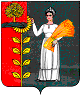 РОССИЙСКАЯ ФЕДЕРАЦИЯСОВЕТ ДЕПУТАТОВ СЕЛЬСКОГО ПОСЕЛЕНИЯПУШКИНСКИЙ СЕЛЬСОВЕТДобринского муниципального района Липецкой области31- сессия VI  созываР Е Ш Е Н И Е   19.04.2023                                    с.Пушкино                                 №117О внесении изменений в бюджет сельского поселения Пушкинский сельсовет Добринского муниципального района Липецкой области Российской Федерации на 2023 год и на плановый период 2024 и 2025 годовРассмотрев представленный администрацией сельского поселения проект решения о внесении изменений в бюджет сельского поселения Пушкинский сельсовет Добринского муниципального района Липецкой области Российской Федерации на 2023 и на плановый период 2024 и 2025 годов принятый решением сессии Совета депутатов сельского поселения Пушкинский сельсовет от 22.12.2022 №98-рс, руководствуясь Положением «О бюджетном процессе сельского поселения Пушкинский сельсовет», Уставом сельского поселения Пушкинский сельсовет, учитывая решения постоянной комиссии по экономике, бюджету, муниципальной собственности и социальным вопросам и финансам, Совет депутатов сельского поселения Пушкинский сельсоветРЕШИЛ:1. Принять изменения в бюджет сельского поселения Пушкинский сельсовет Добринского муниципального района Липецкой области Российской Федерации на 2023 год и на плановый период 2024 и 2025 годов,  принятый решением сессии Совета депутатов сельского поселения Пушкинский сельсовет от 22.12.2022 №98-рс (в редакции с изменениями №113-рс от 03.03.2023г.)  (прилагается).2. Направить указанный нормативный правовой акт главе сельского поселения для подписания и официального обнародования.3. Настоящее решение вступает в силу со дня его официального обнародования.Председатель Совета депутатов сельского поселения Пушкинский сельсовет                                                         Л.В. АлександринаПриняты решением Совета депутатов сельского поселения Пушкинский сельсоветот 19.04.2023 № 117ИЗМЕНЕНИЯв бюджет сельского поселения Пушкинский сельсовет Добринскогомуниципального района Липецкой области Российской Федерации на 2023 год и плановый период 2024 и 2025 годовВнести в бюджет сельского поселения Пушкинский сельсовет Добринскогомуниципального района Липецкой области Российской Федерации на 2023 год и плановый период 2024 и 2025 годов, принятый решением сессии Совета депутатов сельского поселения Пушкинский сельсовет от 22.12.2022 №98-рс (в редакции с изменениями №113-рс от 03.03.2023г.)  следующие изменения:В статье 1:В пункте 1: подпункт 2) цифру «7 148 569,29 » заменить на цифру «7 661 019,29»В пункте 1: подпункт 3) изложить в новой редакции: дефицит бюджета в сумме 96 950,00.В пункте 2: подпункте 2) цифру «6 179 319,35» заменить на цифру «5 707 319,35»В пункте 2: добавить подпункт 3) профицит бюджета на 2024 год в сумме 472 000,00 В статье 3:В пункте 6: цифру «2 933 541,00» заменить на цифру «2 935 641,00».В статье 4:Пункт 1 абзац 1 изложить в новой редакции:Утвердить верхний предел муниципального внутреннего долга сельского поселения на 1 января 2024 года в сумме 472000,00 рублей, в том числе верхний предел долга по муниципальным гарантиям  сельского поселения в сумме 0,00 рублей.Пункт 2 изложить в новой редакции: Утвердить верхний предел муниципального внутреннего долга сельского поселения на 1 января 2025 года в сумме 0,00 рублей, в том числе верхний предел долга по муниципальным гарантиям  сельского поселения в сумме 0,00 рублей.Утвердить сумму средств, направляемых на уплату процентов за рассрочку бюджетных кредитов в 2024 году в сумме 500,00 рублейПриложения  1,5,6,7,8,9,10  изложить в новой редакции.Глава администрации сельскогопоселения Пушкинский сельсовет                                                  Н.Г. Демихова                            Приложение № 1к  бюджету  сельского поселенияПушкинский  сельсовет Добринского муниципального района Липецкой области Российской Федерации на 2023 год и плановый период 2024 и 2025 годовИСТОЧНИКИ ФИНАНСИРОВАНИЯ ДЕФИЦИТАБЮДЖЕТА СЕЛЬСКОГО ПОСЕЛЕНИЯ НА 2023 ГОД И НА ПЛАНОВЫЙ  ПЕРИОД 2024 и 2025 годовПриложение № 5к бюджету сельского поселенияПушкинский сельсовет Добринского муниципального района Липецкой области Российской Федерации на 2023 год и плановый период 2024 и 2025 годовРАСПРЕДЕЛЕНИЕ БЮДЖЕТНЫХ АССИГНОВАНИЙ СЕЛЬСКОГО ПОСЕЛЕНИЯ ПО РАЗДЕЛАМ И ПОДРАЗДЕЛАМ КЛАССИФИКАЦИИ РАСХОДОВ БЮДЖЕТОВ РОССИЙСКОЙ ФЕДЕРАЦИИ НА 2023 ГОД И НА ПЛАНОВЫЙ ПЕРИОД 2024 И 2025 ГОДОВ							руб.Приложение № 6к бюджету сельского поселенияПушкинский сельсовет Добринского муниципального района Липецкой области Российской Федерации на 2023 год и плановый период 2024 и 2025 годовВЕДОМСТВЕННАЯ   СТРУКТУРАРАСХОДОВ БЮДЖЕТА СЕЛЬСКОГО ПОСЕЛЕНИЯ НА 2023 ГОД И НА ПЛАНОВЫЙ ПЕРИОД 2024 И 2025 ГОДОВруб.Приложение № 7к бюджету сельского поселенияПушкинский сельсовет Добринского муниципального района Липецкой области Российской Федерации на 2023 год и плановый период 2024 и 2025 годовРАСПРЕДЕЛЕНИЕ РАСХОДОВ БЮДЖЕТА СЕЛЬСКОГО ПОСЕЛЕНИЯ ПО РАЗДЕЛАМ, ПОДРАЗДЕЛАМ, ЦЕЛЕВЫМ СТАТЬЯМ (МУНИЦИПАЛЬНЫМ ПРОГРАММАМ И НЕПРОГРАММНЫМ НАПРАВЛЕНИЯМ ДЕЯТЕЛЬНОСТИ), ГРУППАМ ВИДОВ РАСХОДОВ КЛАССИФИКАЦИИ РАСХОДОВ БЮДЖЕТОВ РОССИЙСКОЙ ФЕДЕРАЦИИ НА 2023 ГОД И НА ПЛАНОВЫЙ ПЕРИОД 2024 И 2025 ГОДОВруб.Приложение 8 
к   бюджету  сельского поселения
Пушкинский сельсовет Добринского 
муниципального района Липецкой области
Российской Федерации на 2023 год
и плановый период 2024 и 2025 годов.Распределение бюджетных ассигнований по целевым статьям (муниципальным программам сельского поселения и непрограммным направлениям деятельности), группам видов расходов, разделам, подразделам классификации расходов бюджетов Российской Федерации на 2023 и плановый период 2024 и 2025 годовруб.    Приложение № 9к бюджету сельского поселенияПушкинский сельсовет Добринского муниципального района Липецкой области Российской Федерации на 2023 год и плановый период 2024 и 2025 годовОБЪЕМ МЕЖБЮДЖЕТНЫХ ТРАНСФЕРТОВ, ПЕРЕДАВАЕМЫХ БЮДЖЕТУ МУНИЦИПАЛЬНОГО РАЙОНА ИЗ БЮДЖЕТА СЕЛЬСКОГО ПОСЕЛЕНИЯ НА ОСУЩЕСТВЛЕНИЕ ЧАСТИ ПОЛНОМОЧИЙ ПО РЕШЕНИЮ ВОПРОСОВ МЕСТНОГО ЗНАЧЕНИЯ НА 2023 ГОД И НА ПЛАНОВЫЙ ПЕРИОД 2024 И 2025 ГОДОВ                                                      руб.Приложение № 10                                                                           к  бюджету  сельского поселения                                                                           Пушкинский сельсовет Добринского                                                                            муниципального района Липецкой области                                                                            Российской Федерации на 2023 год и                                                                             плановый период 2024 и 2025 годовПрограмма муниципальных внутренних заимствований сельского поселения на 2023 год и на плановый период 2024 и 2025 годов  (руб.)Наименование групп, подгрупп, статей, подстатей, элементов, кодов, экономической классификации источников внутреннего финансирования дефицита бюджетаКод администратораКод бюджетной классификации2023 год2024 год2025 годПривлечение кредитов из других бюджетов бюджетной системы Российской Федерации бюджетами сельских поселений в валюте Российской Федерации91401 03 01 00 10 0000 710472 000,00Погашение бюджетами сельских поселений кредитов из  других бюджетов бюджетной системы Российской Федерации в валюте Российской Федерации91401 03 01 00 10 0000 810-472 000,00-472 000,00Изменение остатков на счетах по учету средств бюджета сельского поселения91401 05 00 00 10 0000 00096 950,00ИТОГО:96 950,00-472 000,00НаименованиеРазделПодраздел 2023 год2024 год 2025 годВсего7 661 019,295 707 319,356 336 826,38Общегосударственные вопросы01003 115 742,932 779 419,353 244 926,38Функционирование высшего должностного  лица субъекта Российской Федерации и муниципального образования0102980 312,00924 818,00924 818,00Функционирование Правительства Российской Федерации, высших исполнительных органов государственной власти субъектов Российской Федерации, местных администраций 01041 959 123,001 655 257,002 103 602,00Обеспечение деятельности финансовых, налоговых и таможенных органов и органов финансового(финансово-бюджетного) надзора0106131 125,00129 025,00129 025,00Другие общегосударственные вопросы011345 182,9370 319,3587 481,38Национальная оборона0200112 500,00117 400,00121 900,00Мобилизационная  и вневойсковая подготовка0203112 500,00117 400,00121 900,00Национальная экономика0400983 003,000,000,00Дорожное хозяйство (дорожные фонды)0409983 003,000,000,00Жилищно-коммунальное хозяйство0500648 757,360,000,00Жилищное хозяйство050113 509,360,000,00Благоустройство0503635 248,000,000,00Культура, кинематография08002 800 516,002 650 000,002 650 000,00Культура08012 800 516,002 650 000,002 650 000,00Обслуживание государственного и муниципального долга1300500,00500,000,00Обслуживание государственного внутреннего и муниципального долга1301500,00500,000,00Условно утвержденные расходы0,00160 000,00320 000,00Условно утвержденные расходы0,00160 000,00320 000,00НаименованиеГлавныйраспорядительРазделПодразделЦелевая статьяВид расходов 2023 год 2024 год2025 годАдминистрация сельского поселения Пушкинский сельсовет Добринского муниципального района Липецкой области Российской Федерации, всего9147 661 019,295 707 319,356 336 826,38Общегосударственные вопросы914013 115 742,932 779 419,353 244 926,38Функционирование высшего должностного лица субъекта Российской Федерации и муниципального образования9140102980 312,00924 818,00924 818,00Непрограммные расходы бюджета сельского поселения914010299 0 00 00000980 312,00924 818,00924 818,00Обеспечение деятельности органов  местного самоуправления сельского поселения914010299 1 00 00000980 312,00924 818,00924 818,00Обеспечение деятельности главы местной администрации (исполнительно-распорядительного органа муниципального образования)  914010299 1 00 00050980 312,00924 818,00924 818,00Расходы на выплаты персоналу в целях обеспечения выполнения функций государственными (муниципальными) органами, казенными учреждениями, органами управления государственными внебюджетными фондами914010299 1 00 00050100980 312,00924 818,00924 818,00Функционирование Правительства Российской Федерации, высших исполнительных органов государственной власти субъектов Российской Федерации, местных администраций 91401041 959 123,001 655 257,002 103 602,00Непрограммные расходы бюджета  сельского поселения914010499 0 00 000001 959 123,001 655 257,002 103 602,00Иные непрограммные мероприятия914010499 9 00 000001 959 123,001 655 257,002 103 602,00Расходы на выплаты по оплате труда работников органов местного самоуправления914010499 9 00 001101 748 643,001 655 257,001 655 257,00Расходы на выплаты персоналу в целях обеспечения выполнения функций государственными (муниципальными) органами, казенными учреждениями, органами управления государственными внебюджетными фондами914010499 9 00 001101001 748 643,001 655 257,001 655 257,00Расходы на обеспечение функций органов местного самоуправления (за исключением расходов на выплаты по оплате труда работников указанных органов)914010499 9 00 00120210 480,000,00448 345,00Закупка товаров, работ и услуг для обеспечения государственных (муниципальных) нужд914010499 9 00 00120200154 203,000,00342 068,00Иные бюджетные ассигнования914010499 9 00 0012080056 277,000,00106 277,00Обеспечение деятельности финансовых, налоговых и таможенных органов и органов финансового(финансово-бюджетного) надзора9140106131 125,00129 025,00129 025,00Непрограммные расходы бюджета сельского поселения914010699 0 00 00000131 125,00129 025,00129 025,00Иные непрограммные мероприятия 914010699 9 00 00000131 125,00129 025,00129 025,00Межбюджетные трансферты бюджету муниципального района из бюджета  сельского поселения на осуществление части полномочий по решению вопросов местного значения в соответствии с заключенным соглашением 914010699 9 00 00130131 125,00129 025,00129 025,00Межбюджетные трансферты914010699 9 00 00130500131 125,00129 025,00129 025,00Другие общегосударственные вопросы914011345 182,9370 319,3587 481,38Муниципальная программа сельского поселения «Устойчивое развитие территории сельского поселения Пушкинский сельсовет на 2019-2025 годы»914011301 0 00 0000041 182,9366 319,3583 481,38Подпрограмма «Обеспечение реализации муниципальной политики на территории сельского поселения Пушкинский сельсовет»914011301 4 00 0000041 182,9322 582,3522 725,38Основное мероприятие «Приобретение услуг по сопровождению сетевого программного обеспечения по электронному ведению похозяйственного учета»914011301 4 02 0000016 587,9316 582,3516 725,38Приобретение программного обеспечения 914011301 4 02 S679016 587,9316 582,3516 725,38Закупка товаров, работ и услуг для обеспечения государственных (муниципальных) нужд914011301 4 02 S679020016 587,9316 582,3516 725,38Основное мероприятие «Ежегодные членские взносы» 914011301 4 03 000006 000,006 000,006 000,00Расходы на оплату членских взносов в Ассоциацию «Совета муниципальных образований»91401 1301 4 03 200806 000,006 000,006 000,00Иные бюджетные ассигнования91401 1301 4 03 200808006 000,006 000,006 000,00Основное мероприятие «Прочие мероприятия сельского поселения»914011301 4 08 0000018 595,0043 737,0060 756,00Реализация направления расходов основного мероприятия «Прочие мероприятия сельского поселения»914011301 4 08 9999918 595,0043 737,0060 756,00Закупка товаров, работ и услуг для обеспечения государственных (муниципальных) нужд914011301 4 08 9999920018 595,0043 737,0060 756,00Непрограммные расходы бюджета сельского поселения914011399 0 00 000004 000,004 000,004 000,00Иные непрограммные мероприятия914011399 9 00 000004 000,004 000,004 000,00Межбюджетные трансферты бюджету муниципального района на осуществление полномочий в части закупок товаров, работ, услуг конкурентными способами определения поставщиков (подрядчиков, исполнителей) в соответствии с заключенным соглашением914011399 9 00 071004 000,004 000,004 000,00 Межбюджетные трансферты914011399 9 00 071005004 000,004 000,004 000,00Национальная оборона91402112 500,00117 400,00121 900,00Мобилизационная  и вневойсковая подготовка9140203112 500,00117 400,00121 900,00Непрограммные расходы бюджета  сельского поселения914020399 0 00 00000112 500,00117 400,00121 900,00Иные непрограммные мероприятия914020399 9 00 00000112 500,00117 400,00121 900,00Осуществление первичного воинского учета на территориях, где отсутствуют военные комиссариаты914020399 9 00 51180112 500,00117 400,00121 900,00Расходы на выплаты персоналу в целях обеспечения выполнения функций государственными (муниципальными) органами, казенными учреждениями, органами управления государственными внебюджетными фондами914020399 9 00 51180100104 000,00108 900,00113 400,00Закупка товаров, работ и услуг для обеспечения государственных (муниципальных) нужд914020399 9 00 511802008 500,008 500,008 500,00Национальная экономика91404983 003,000,000,00Дорожное хозяйство (дорожные фонды)9140409983 003,000,000,00Муниципальная программа сельского поселения «Устойчивое развитие территории сельского поселения Пушкинский сельсовет на 2019-2025 годы»914040901 0 00 00000983 003,000,000,00Подпрограмма «Обеспечение населения качественной, развитой инфраструктурой и повышения уровня благоустройства территории сельского поселения Пушкинский сельсовет»914040901 1 00 00000983 003,000,000,00Основное мероприятие «Содержание инженерной  инфраструктуры сельского поселения»914040901 1 01 00000983 003,000,000,00Расходы на содержание дорог914040901 1 01 41100983 003,000,000,00Закупка товаров, работ и услуг для обеспечения государственных (муниципальных) нужд914040901 1 01 41100200983 003,000,000,00Жилищно-коммунальное хозяйство91405648 757,360,000,00Жилищное хозяйство913050113 509,360,000,00Муниципальная программа сельского поселения «Устойчивое развитие территории сельского поселения Пушкинский сельсовет на 2019-2025 годы»914050101 0 00 0000013 509,360,000,00Подпрограмма «Обеспечение населения качественной, развитой инфраструктурой и повышения уровня благоустройства территории сельского поселения Пушкинский сельсовет»914050101 1 00 0000013 509,360,000,00Основное мероприятие «Содержание муниципального жилищного фонда»914050101 1 04 0000013 509,360,000,00Взносы на капремонт многоквартирных домов914050101 1 04 4120013 509,360,000,00Закупка товаров, работ и услуг для обеспечения государственных (муниципальных) нужд914050101 1 04 4120020013 509,360,000,00Благоустройство9140503635 248,000,000,00Муниципальная программа сельского поселения «Устойчивое развитие территории сельского поселения Пушкинский сельсовет на 2019-2025 годы»914050301 0 00 00000635 248,000,000,00Подпрограмма «Обеспечение населения качественной, развитой инфраструктурой и повышения уровня благоустройства территории сельского поселения Пушкинский сельсовет»914050301 1 00 00000635 248,000,000,00Основное мероприятие «Текущие расходы на содержание, реконструкцию и поддержание в рабочем состоянии системы уличного освещения сельского поселения»914050301 1 02 00000568 543,000,000,00Расходы на уличное освещение914050301 1 02 20010568 543,000,000,00Закупка товаров, работ и услуг для обеспечения государственных (муниципальных) нужд914050301 1 02 20010200568 543,000,000,00Основное мероприятие «Прочие мероприятия по благоустройству сельского поселения»  914050301 1 03 0000066 705,000,000,00Реализация направления расходов основного мероприятия «Прочие мероприятия по благоустройству сельского поселения»914050301 1 03 9999966 705,000,000,00Закупка товаров, работ и услуг для обеспечения государственных (муниципальных) нужд914050301 1 03 9999920066 705,000,000,00Культура,  кинематография 914082 800 516,002 650 000,002 650 000,00Культура91408012 800 516,002 650 000,002 650 000,00Муниципальная программа сельского поселения «Устойчивое развитие территории сельского поселения Пушкинский сельсовет на 2019-2025 годы»914080101 0 00 000002 800 516,002 650 000,002 650 000,00Подпрограмма «Развитие социальной сферы на территории сельского поселения Пушкинский сельсовет»914080101 2 00 000002 800 516,002 650 000,002 650 000,00Основное мероприятие «Создание условий и проведение мероприятий, направленных на развитие культуры сельского поселения»914080101 2 02 000002 800 516,002 650 000,002 650 000,00Межбюджетные трансферты бюджету муниципального района на осуществление полномочий в части создания условий для организации досуга и обеспечения жителей поселений услугами организаций культуры в соответствии с заключенным соглашением914080101 2 02 091002 800 516,002 650 000,002 650 000,00Межбюджетные трансферты914080101 2 02 091005002 800 516,002 650 000,002 650 000,00Обслуживание государственного (муниципального) долга91413500,00500,000,00Обслуживание государственного (муниципального) внутреннего долга9141301 500,00 500,000,00Муниципальная программа сельского поселения «Устойчивое развитие территории сельского поселения Пушкинский сельсовет на 2019-2025 годы»914130101 0 00 00000 500,00 500,000,00Подпрограмма «Обеспечение реализации муниципальной политики на территории сельского поселения Пушкинский сельсовет»914130101 4 00 00000 500,00 500,000,00Основное мероприятие «Обслуживание муниципального долга»914130101 4 06 00000 500,00 500,000,00Расходы на обслуживание муниципального долга914130101 4 06 20090 500,00 500,000,00Обслуживание государственного (муниципального) долга914130101 4 06 20090700 500,00 500,000,00Условно утвержденные расходы0,00160 000,00320 000,00Условно утвержденные расходы0,00160 000,00320 000,00Непрограммные расходы бюджета сельского поселения0,00160 000,00320 000,00Иные непрограммные мероприятия 0,00160 000,00320 000,00Условно утвержденные расходы0,00160 000,00320 000,00Иные бюджетные ассигнования 0,00160 000,00320 000,00НаименованиеРазделПодразделЦелевая статьяВид расходов 2023 год 2024 год2025 годАдминистрация сельского поселения Пушкинский сельсовет Добринского муниципального района Липецкой области Российской Федерации, всего7 661 019,295 707 319,356 336 826,38Общегосударственные вопросы013 115 742,932 779 419,353 244 926,38Функционирование высшего должностного лица субъекта Российской Федерации и муниципального образования0102980 312,00924 818,00924 818,00Непрограммные расходы бюджета сельского поселения010299 0 00 00000980 312,00924 818,00924 818,00Обеспечение деятельности органов  местного самоуправления сельского поселения010299 1 00 00000980 312,00924 818,00924 818,00Обеспечение деятельности главы местной администрации (исполнительно-распорядительного органа муниципального образования)  010299 1 00 00050980 312,00924 818,00924 818,00Расходы на выплаты персоналу в целях обеспечения выполнения функций государственными (муниципальными) органами, казенными учреждениями, органами управления государственными внебюджетными фондами010299 1 00 00050100980 312,00924 818,00924 818,00Функционирование Правительства Российской Федерации, высших исполнительных органов государственной власти субъектов Российской Федерации, местных администраций 01041 959 123,001 655 257,002 103 602,00Непрограммные расходы бюджета  сельского поселения010499 0 00 000001 959 123,001 655 257,002 103 602,00Иные непрограммные мероприятия010499 9 00 000001 959 123,001 655 257,002 103 602,00Расходы на выплаты по оплате труда работников органов местного самоуправления010499 9 00 001101 748 643,001 655 257,001 655 257,00Расходы на выплаты персоналу в целях обеспечения выполнения функций государственными (муниципальными) органами, казенными учреждениями, органами управления государственными внебюджетными фондами010499 9 00 001101001 748 643,001 655 257,001 655 257,00Расходы на обеспечение функций органов местного самоуправления (за исключением расходов на выплаты по оплате труда работников указанных органов)010499 9 00 00120210 480,000,00448 345,00Закупка товаров, работ и услуг для обеспечения государственных (муниципальных) нужд010499 9 00 00120200154 203,000,00342 068,00Иные бюджетные ассигнования010499 9 00 0012080056 277,000,00106 277,00Обеспечение деятельности финансовых, налоговых и таможенных органов и органов финансового(финансово-бюджетного) надзора0106131 125,00129 025,00129 025,00Непрограммные расходы бюджета сельского поселения010699 0 00 00000131 125,00129 025,00129 025,00Иные непрограммные мероприятия 010699 9 00 00000131 125,00129 025,00129 025,00Межбюджетные трансферты бюджету муниципального района из бюджета  сельского поселения на осуществление части полномочий по решению вопросов местного значения в соответствии с заключенным соглашением 010699 9 00 00130131 125,00129 025,00129 025,00Межбюджетные трансферты010699 9 00 00130500131 125,00129 025,00129 025,00Другие общегосударственные вопросы011345 182,9370 319,3587 481,38Муниципальная программа сельского поселения «Устойчивое развитие территории сельского поселения Пушкинский сельсовет на 2019-2025 годы»011301 0 00 0000041 182,9366 319,3583 481,38Подпрограмма «Обеспечение реализации муниципальной политики на территории сельского поселения Пушкинский сельсовет»011301 4 00 0000041 182,9322 582,3522 725,38Основное мероприятие «Приобретение услуг по сопровождению сетевого программного обеспечения по электронному ведению похозяйственного учета»011301 4 02 0000016 587,9316 582,3516 725,38Приобретение программного обеспечения 011301 4 02 S679016 587,9316 582,3516 725,38Закупка товаров, работ и услуг для обеспечения государственных (муниципальных) нужд011301 4 02 S679020016 587,9316 582,3516 725,38Основное мероприятие «Ежегодные членские взносы» 011301 4 03 000006 000,006 000,006 000,00Расходы на оплату членских взносов в Ассоциацию «Совета муниципальных образований»01 1301 4 03 200806 000,006 000,006 000,00Иные бюджетные ассигнования01 1301 4 03 200808006 000,006 000,006 000,00Основное мероприятие «Прочие мероприятия сельского поселения»011301 4 08 0000018 595,0043 737,0060 756,00Реализация направления расходов основного мероприятия «Прочие мероприятия сельского поселения»011301 4 08 9999918 595,0043 737,0060 756,00Закупка товаров, работ и услуг для обеспечения государственных (муниципальных) нужд011301 4 08 9999920018 595,0043 737,0060 756,00Непрограммные расходы бюджета сельского поселения011399 0 00 000004 000,004 000,004 000,00Иные непрограммные мероприятия011399 9 00 000004 000,004 000,004 000,00Межбюджетные трансферты бюджету муниципального района на осуществление полномочий в части закупок товаров, работ, услуг конкурентными способами определения поставщиков (подрядчиков, исполнителей) в соответствии с заключенным соглашением011399 9 00 071004 000,004 000,004 000,00 Межбюджетные трансферты011399 9 00 071005004 000,004 000,004 000,00Национальная оборона02112 500,00117 400,00121 900,00Мобилизационная  и вневойсковая подготовка0203112 500,00117 400,00121 900,00Непрограммные расходы бюджета  сельского поселения020399 0 00 00000112 500,00117 400,00121 900,00Иные непрограммные мероприятия020399 9 00 00000112 500,00117 400,00121 900,00Осуществление первичного воинского учета на территориях, где отсутствуют военные комиссариаты020399 9 00 51180112 500,00117 400,00121 900,00Расходы на выплаты персоналу в целях обеспечения выполнения функций государственными (муниципальными) органами, казенными учреждениями, органами управления государственными внебюджетными фондами020399 9 00 51180100104 000,00108 900,00113 400,00Закупка товаров, работ и услуг для обеспечения государственных (муниципальных) нужд020399 9 00 511802008 500,008 500,008 500,00Национальная экономика04983 003,000,000,00Дорожное хозяйство (дорожные фонды)0409983 003,000,000,00Муниципальная программа сельского поселения «Устойчивое развитие территории сельского поселения Пушкинский сельсовет на 2019-2025 годы»040901 0 00 00000983 003,000,000,00Подпрограмма «Обеспечение населения качественной, развитой инфраструктурой и повышения уровня благоустройства территории сельского поселения Пушкинский сельсовет»040901 1 00 00000983 003,000,000,00Основное мероприятие «Содержание инженерной  инфраструктуры сельского поселения»040901 1 01 00000983 003,000,000,00Расходы на содержание дорог040901 1 01 41100983 003,000,000,00Закупка товаров, работ и услуг для обеспечения государственных (муниципальных) нужд040901 1 01 41100200983 003,000,000,00Жилищно-коммунальное хозяйство05648 757,360,000,00Жилищное хозяйство050113 509,360,000,00Муниципальная программа сельского поселения «Устойчивое развитие территории сельского поселения Пушкинский сельсовет на 2019-2025 годы»050101 0 00 0000013 509,360,000,00Подпрограмма «Обеспечение населения качественной, развитой инфраструктурой и повышения уровня благоустройства территории сельского поселения Пушкинский сельсовет»050101 1 00 0000013 509,360,000,00Основное мероприятие «Содержание муниципального жилищного фонда»050101 1 04 0000013 509,360,000,00Взносы на капремонт многоквартирных домов050101 1 04 4120013 509,360,000,00Закупка товаров, работ и услуг для обеспечения государственных (муниципальных) нужд050101 1 04 4120020013 509,360,000,00Благоустройство0503635 248,000,000,00Муниципальная программа сельского поселения «Устойчивое развитие территории сельского поселения Пушкинский сельсовет на 2019-2025 годы»050301 0 00 00000635 248,000,000,00Подпрограмма «Обеспечение населения качественной, развитой инфраструктурой и повышения уровня благоустройства территории сельского поселения Пушкинский сельсовет»050301 1 00 00000635 248,000,000,00Основное мероприятие «Текущие расходы на содержание, реконструкцию и поддержание в рабочем состоянии системы уличного освещения сельского поселения»050301 1 02 00000568 543,000,000,00Расходы на уличное освещение050301 1 02 20010568 543,000,000,00Закупка товаров, работ и услуг для обеспечения государственных (муниципальных) нужд050301 1 02 20010200568 543,000,000,00Основное мероприятие «Прочие мероприятия по благоустройству сельского поселения»  050301 1 03 0000066 705,000,000,00Реализация направления расходов основного мероприятия «Прочие мероприятия по благоустройству сельского поселения»050301 1 03 9999966 705,000,000,00Закупка товаров, работ и услуг для обеспечения государственных (муниципальных) нужд050301 1 03 9999920066 705,000,000,00Культура,  кинематография 082 800 516,002 650 000,002 650 000,00Культура08012 800 516,002 650 000,002 650 000,00Муниципальная программа сельского поселения «Устойчивое развитие территории сельского поселения Пушкинский сельсовет на 2019-2025 годы»080101 0 00 000002 800 516,002 650 000,002 650 000,00Подпрограмма «Развитие социальной сферы на территории сельского поселения Пушкинский сельсовет»080101 2 00 000002 800 516,002 650 000,002 650 000,00Основное мероприятие «Создание условий и проведение мероприятий, направленных на развитие культуры сельского поселения»080101 2 02 000002 800 516,002 650 000,002 650 000,00Межбюджетные трансферты бюджету муниципального района на осуществление полномочий в части создания условий для организации досуга и обеспечения жителей поселений услугами организаций культуры в соответствии с заключенным соглашением080101 2 02 091002 800 516,002 650 000,002 650 000,00Межбюджетные трансферты080101 2 02 091005002 800 516,002 650 000,002 650 000,00Обслуживание государственного (муниципального) долга13500,00500,000,00Обслуживание государственного (муниципального) внутреннего долга1301 500,00 500,000,00Муниципальная программа сельского поселения «Устойчивое развитие территории сельского поселения Пушкинский сельсовет на 2019-2025 годы»130101 0 00 00000 500,00 500,000,00Подпрограмма «Обеспечение реализации муниципальной политики на территории сельского поселения Пушкинский сельсовет»130101 4 00 00000 500,00 500,000,00Основное мероприятие «Обслуживание муниципального долга»130101 4 06 00000 500,00 500,000,00Расходы на обслуживание муниципального долга130101 4 06 20090 500,00 500,000,00Обслуживание государственного (муниципального) долга130101 4 06 20090700 500,00 500,000,00Условно утвержденные расходы0,00160 000,00320 000,00Условно утвержденные расходы0,00160 000,00320 000,00Непрограммные расходы бюджета сельского поселения0,00160 000,00320 000,00Иные непрограммные мероприятия 0,00160 000,00320 000,00Условно утвержденные расходы0,00160 000,00320 000,00Иные бюджетные ассигнования 0,00160 000,00320 000,00НаименованиеЦелевая статьяЦелевая статьяЦелевая статьяЦелевая статьяВид расходаРазделПодраздел2023 год2024 год2025 годНаименованиеМППМпОМНаправлениеВид расходаРазделПодраздел2023 год2024 год2025 годМуниципальная  программа сельского поселения «Устойчивое развитие территории сельского поселения Пушкинский сельсовет на 2019-2025 годы»014 473 959,292 716 819,352 733 481,38Подпрограмма «Обеспечение населения качественной, развитой инфраструктурой и повышения уровня благоустройства территории сельского поселения Пушкинский сельсовет»0111 631 760,360,000,00Основное мероприятие «Содержание инженерной  инфраструктуры сельского поселения»01101983 003,000,000,00Расходы на содержание дорог (Закупка товаров, работ и услуг для обеспечения государственных (муниципальных) нужд)01101411002000409983 003,000,000,00Основное мероприятие «Текущие расходы на содержание, реконструкцию и поддержание в рабочем состоянии системы уличного освещения сельского поселения»01102568 543,000,000,00Расходы на уличное освещение (Закупка товаров, работ и услуг для обеспечения государственных (муниципальных) нужд)01102200102000503568 543,000,000,00Основное мероприятие «Прочие мероприятия по благоустройству сельского поселения»  0110366 705,000,000,00Реализация направления расходов основного мероприятия «Прочие мероприятия по благоустройству сельского поселения» (Закупка товаров, работ и услуг для обеспечения государственных (муниципальных) нужд)0110399999200050366 705,000,000,00Основное мероприятие «Содержание муниципального жилищного фонда»0110413 509,360,000,00Взносы на капремонт многоквартирных домов (Закупка товаров, работ и услуг для обеспечения государственных (муниципальных) нужд0110441200200050113 509,360,000,00Подпрограмма «Развитие социальной сферы на территории сельского поселения Пушкинский сельсовет»0122 800 516,002 650 000,002 650 000,00Основное мероприятие «Создание условий и проведение мероприятий, направленных на развитие культуры сельского поселения»012022 800 516,002 650 000,002 650 000,00Межбюджетные трансферты бюджету муниципального района на осуществление полномочий в части создания условий для организации досуга и обеспечения жителей поселений услугами организаций культуры в соответствии с заключенным соглашением (Межбюджетные трансферты)012020910050008012 800 516,002 650 000,002 650 000,00Подпрограмма «Обеспечение реализации муниципальной политики на территории сельского поселения Пушкинский сельсовет»01441 682,9366 819,3583 481,38Основное мероприятие «Приобретение услуг по сопровождению сетевого программного обеспечения по электронному ведению похозяйственного учета»0140216 587,9316 582,3516 725,38Приобретение программного обеспечения (Закупка товаров, работ и услуг для обеспечения государственных (муниципальных) нужд)01402S6790200011316 587,9316 582,3516 725,38Основное мероприятие «Ежегодные членские взносы»014036 000,006 000,006 000,00Расходы на оплату членских взносов в Ассоциацию «Совета муниципальных образований» (Иные бюджетные ассигнования)014032008080001136 000,006 000,006 000,00Основное мероприятие «Обслуживание муниципального долга»01406500,00500,000,00Расходы на обслуживание муниципального долга (Обслуживание государственного (муниципального) долга)01406200907001301500,00500,000,00Основное мероприятие «Прочие мероприятия сельского поселения»0140818 595,0043 737,0060 756,00Реализация направления расходов основного мероприятия «Прочие мероприятия сельского поселения» (Закупка товаров, работ и услуг для обеспечения государственных (муниципальных) нужд)0140899999200011318 595,0043 737,0060 756,00Итого по Муниципальным программам4 473 959,292 716 819,352 733 481,38Непрограммные расходы бюджета сельского поселения993 187 060,002 990 500,003 603 345,00Обеспечение деятельности органов местного самоуправления сельского поселения991980 312,00924 818,00924 818,00Обеспечение деятельности главы местной администрации (исполнительно-распорядительного органа муниципального образования)  (Расходы на выплаты персоналу в целях обеспечения выполнения функций государственными (муниципальными) органами, казенными учреждениями, органами управления государственными внебюджетными фондами)99100000501000102980 312,00924 818,00924 818,00Иные непрограммные мероприятия9992 206 748,002 065 682,002 678 527,00Условно утвержденные расходы (Иные бюджетные ассигнования)0,00160 000,00320 000,00Расходы на выплаты по оплате труда работников органов местного самоуправления  (Расходы на выплаты персоналу в целях обеспечения выполнения функций государственными (муниципальными) органами, казенными учреждениями, органами управления государственными внебюджетными фондами)999000011010001041 748 643,001 655 257,001 655 257,00Расходы на обеспечение функций органов местного самоуправления (за исключением расходов на выплаты по оплате труда работников указанных органов) (Закупка товаров, работ и услуг для обеспечения государственных (муниципальных) нужд)99900001202000104154 203,000,00342 068,00Расходы на обеспечение функций органов местного самоуправления (за исключением расходов на выплаты по оплате труда работников указанных органов) (Иные бюджетные ассигнования)9990000120800010456 277,000,00106 277,00Межбюджетные трансферты бюджету муниципального района из бюджета  сельского поселения на осуществление части полномочий по решению вопросов местного значения в соответствии с заключенным соглашением (Межбюджетные трансферты)99900001305000106131 125,00129 025,00129 025,00Межбюджетные трансферты бюджету муниципального района на осуществление полномочий в части закупок товаров,работ,услуг конкурентными способами определения поставщиков (подрядчиков, исполнителей) в соответствии с заключенным соглашением  (Межбюджетные трансферты)999000710050001134 000,004 000,004 000,00Осуществление первичного воинского учета на территориях, где отсутствуют военные комиссариаты  (Расходы на выплату персоналу в целях обеспечения выполнения функций государственными (муниципальными) органами, казенными учреждениями, органами управления государственными внебюджетными фондами)99900511801000203104 000,00108 900,00113 400,00Осуществление первичного воинского учета на территориях, где отсутствуют военные комиссариаты  (Закупка товаров, работ и услуг для обеспечения государственных (муниципальных) нужд)999005118020002038 500,008 500,008 500,00ВСЕГО7 661 019,295 707 319,356 336 826,38Наименование2023 год 2024 год 2025 годСодержание специалиста по осуществлению контроля над исполнением бюджетов поселений47 070,0047 070,0047 070,00Сопровождение информационных систем и программного обеспечения исполнения бюджетов поселений47 070,0047 070,0047 070,00Осуществление внешнего муниципального финансового контроля36 985,0034 885,0034 885,00Создание условий для организации досуга и обеспечения жителей поселения услугами организаций культуры2 800 516,002 650 000,002 650 000,00Осуществление закупок товаров, работ, услуг конкурентными способами определения поставщиков (подрядчиков, исполнителей)4 000,004 000,004 000,00ВСЕГО:2 935 641,002 783 025,002 783 025,002023 год2023 год2024 год2024 год2025 год2025 годпредельные сроки погашения долговых обязательствпредельные сроки погашения долговых обязательствпредельныесрокипогашения долговых обязательствМуниципальные внутренние заимствования0,00-472 000,00в том числе:1. Бюджетные кредиты, полученные из районного  бюджета, всего0,00-472 000,00в том числе:- привлечение472 000,00- погашение472 000,00ноябрь 2023 г472 000,00ноябрь 2024 г